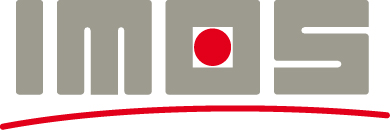 Příloha č. 4: Fotodokumentace Příloha č. 4: Fotodokumentace Akce: Předslav – odkanalizování a čištění odpadních vodAkce: Předslav – odkanalizování a čištění odpadních vodZL. č.1 A – Sanace podloží budovy ČOVZL. č.1 A – Sanace podloží budovy ČOV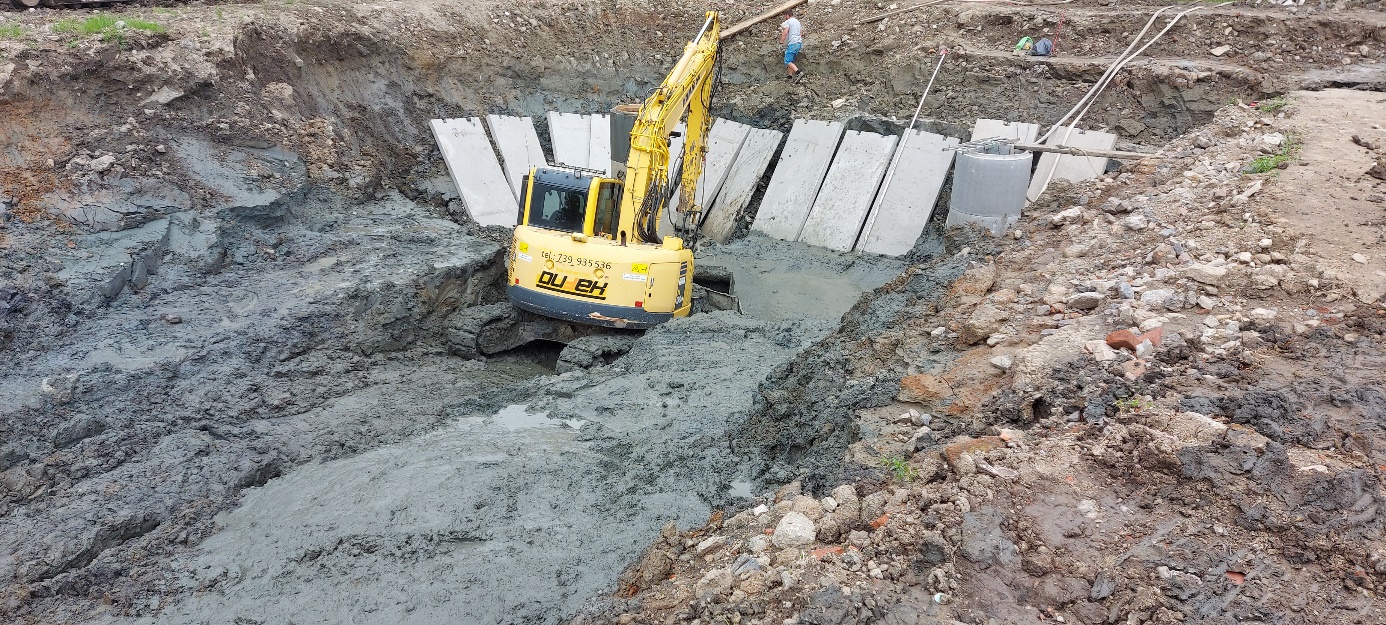 Obr. č.1 – Neúnosné podloží  - ČOV Předslav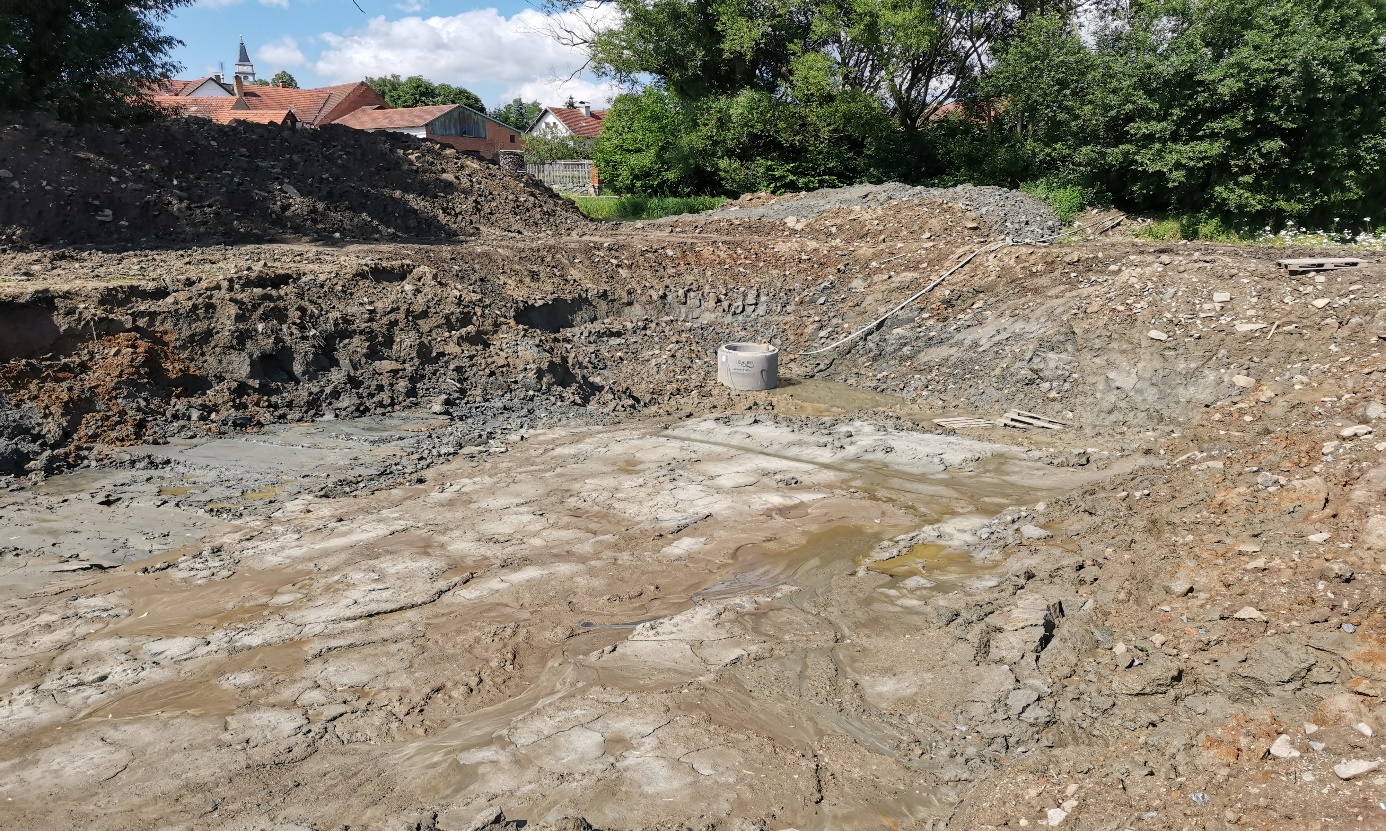 Obr. č.2 – Neúnosné podloží  - ČOV Předslav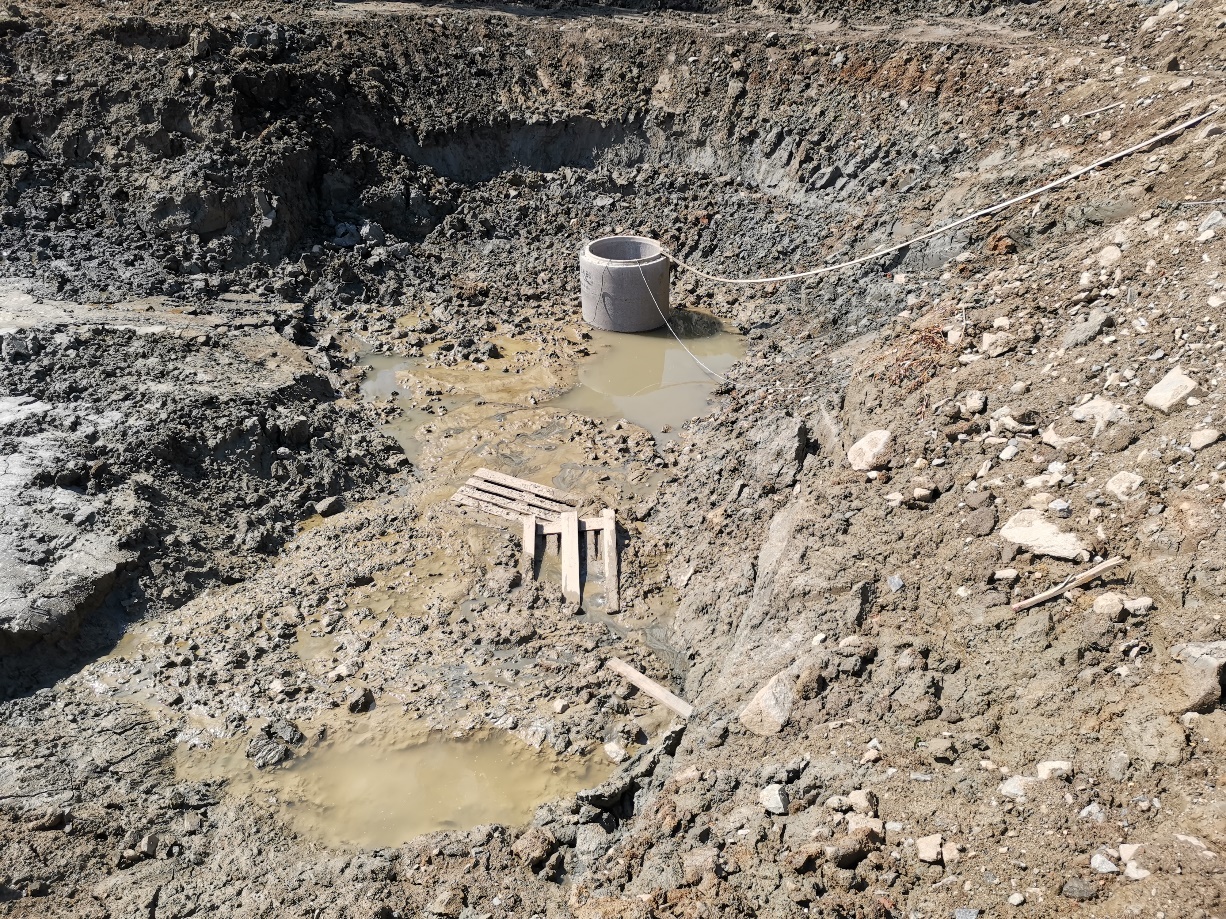 Obr. č.3 – Neúnosné podloží  - ČOV Předslav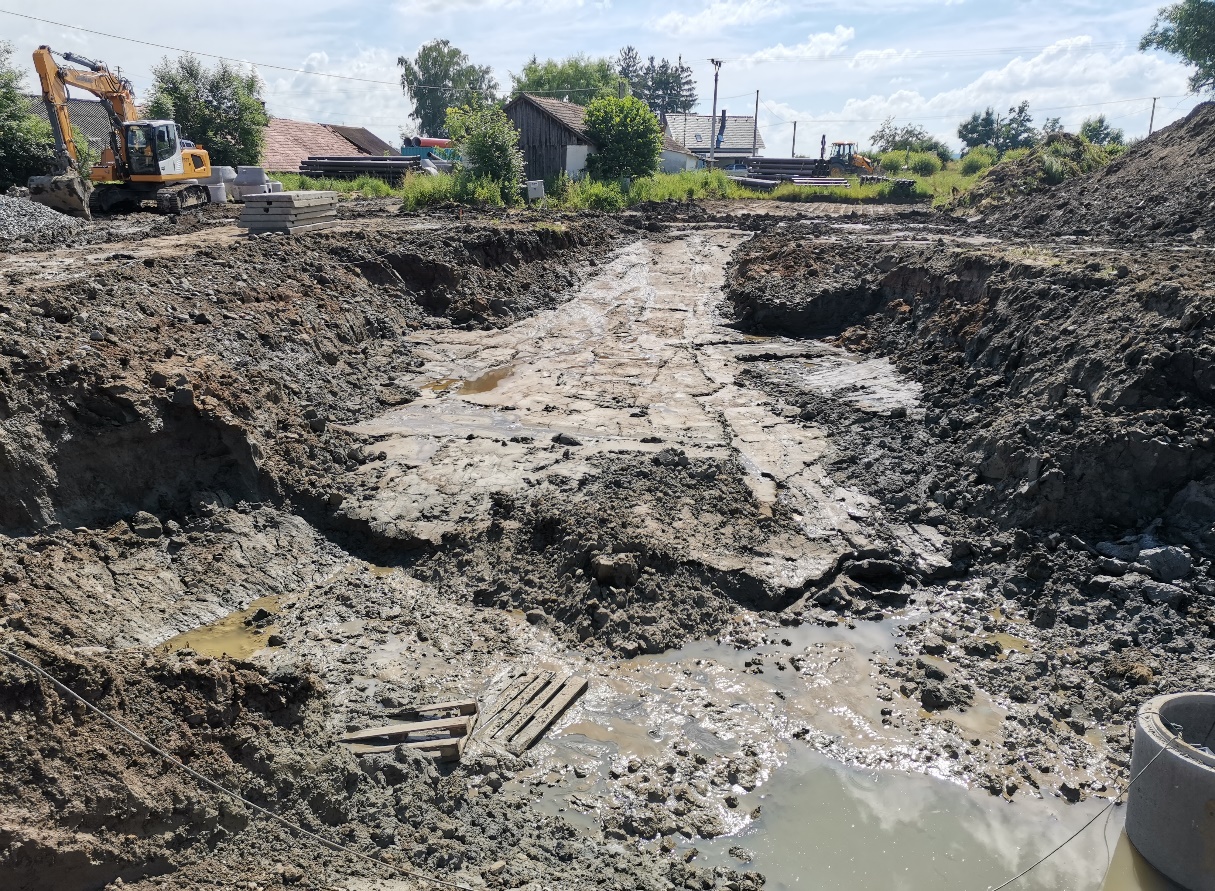 Obr. č.4 – Neúnosné podloží  - ČOV Předslav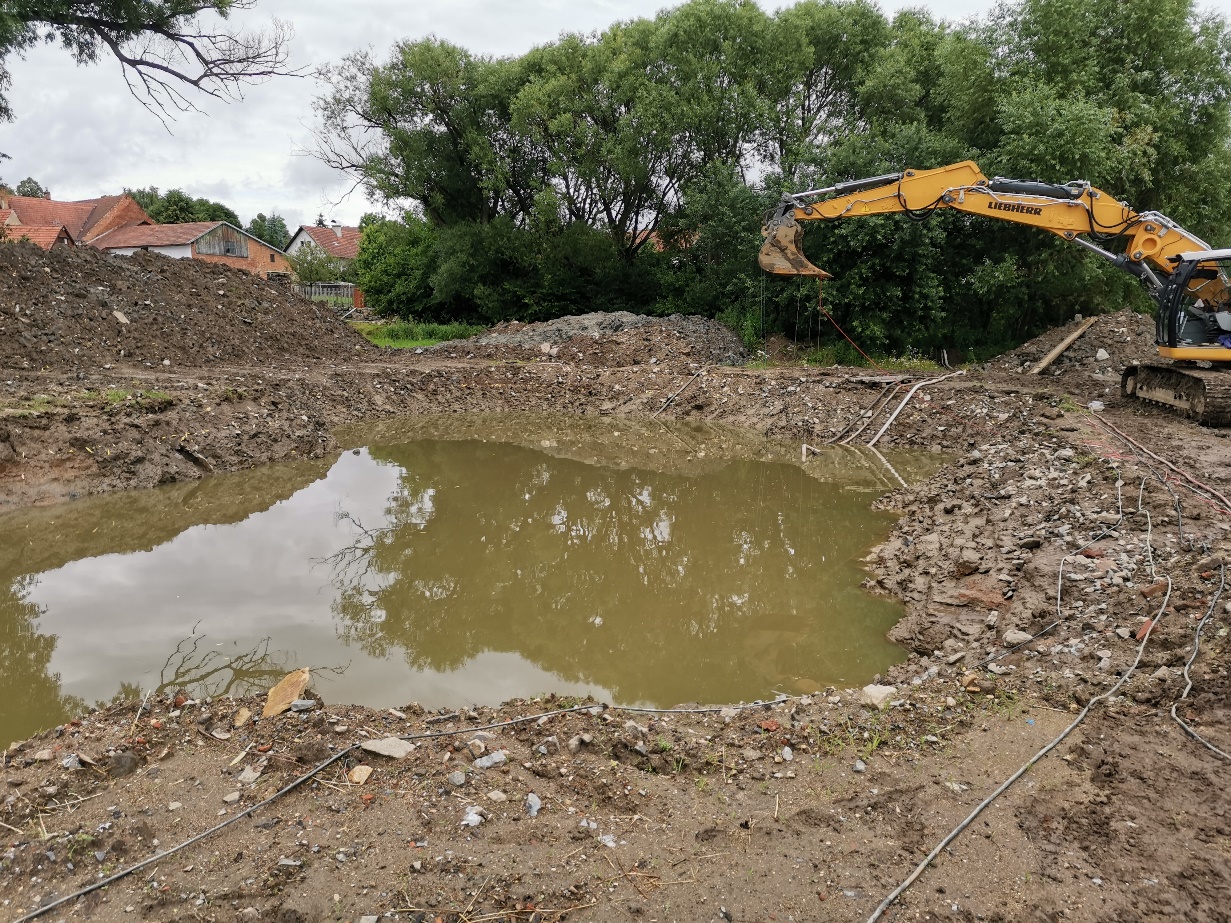 Obr. č.5 – Neúnosné podloží  - ČOV Předslav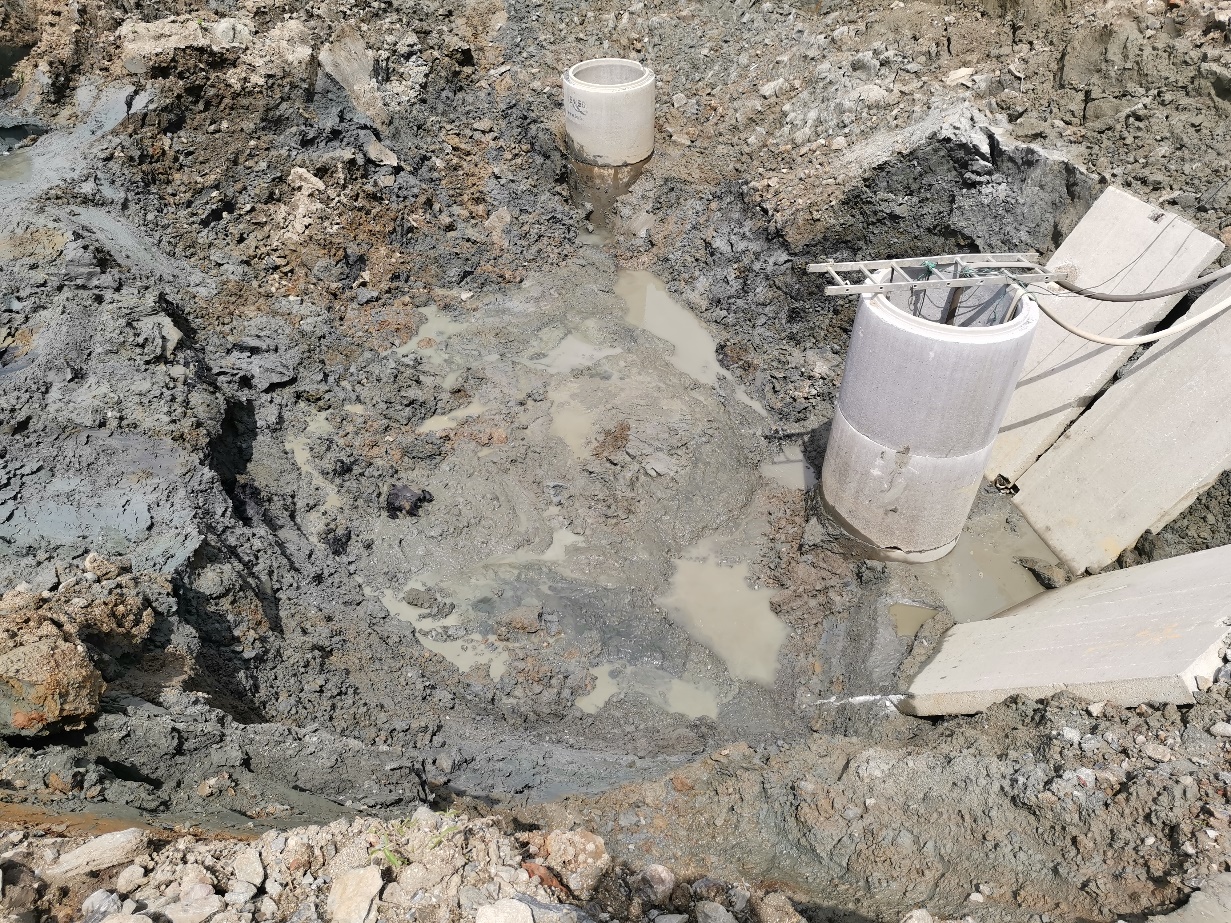 Obr. č.6 – Neúnosné podloží  - ČOV Předslav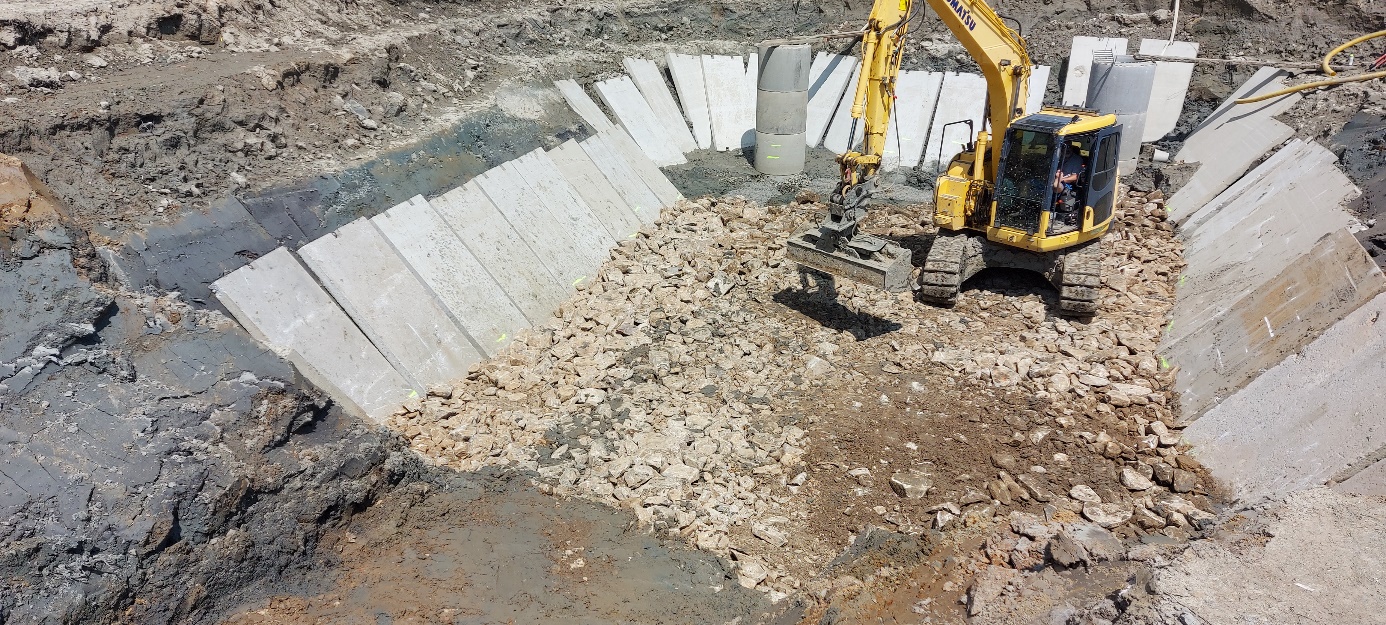 Obr. č.7 – provádění sanace podloží  - ČOV Předslav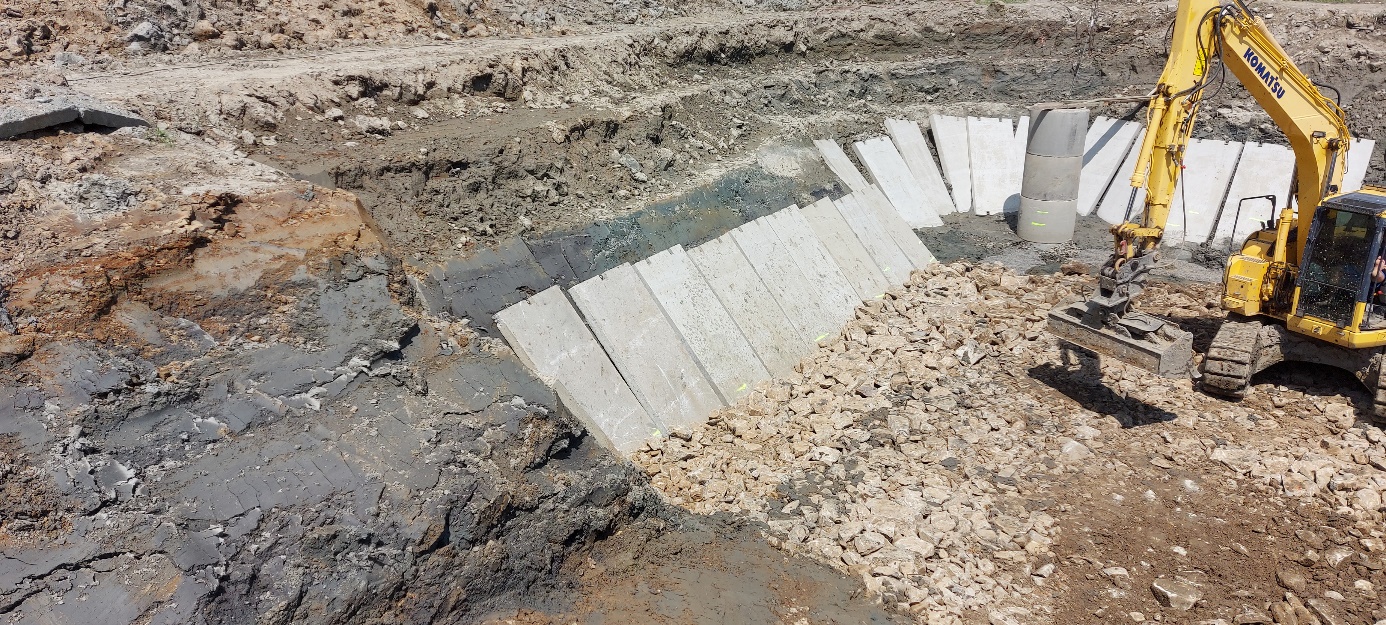 Obr. č.8 – provádění sanace podloží  - ČOV Předslav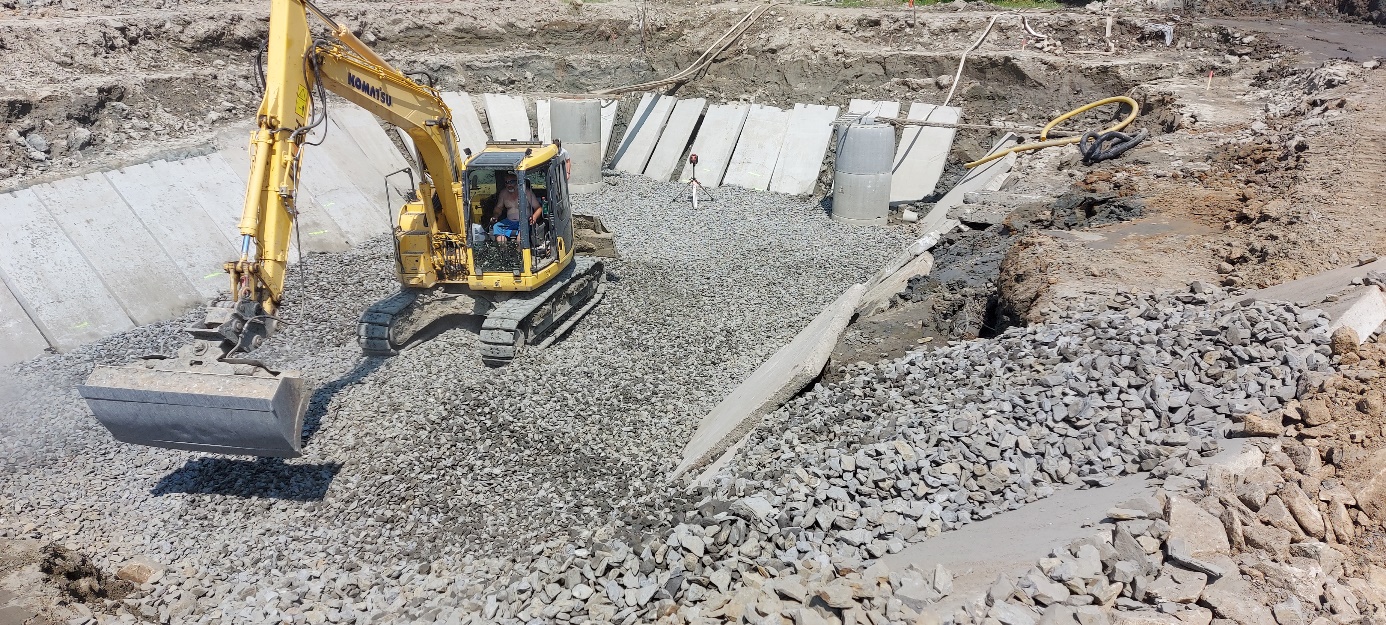 Obr. č.9 – provádění sanace podloží  - ČOV Předslav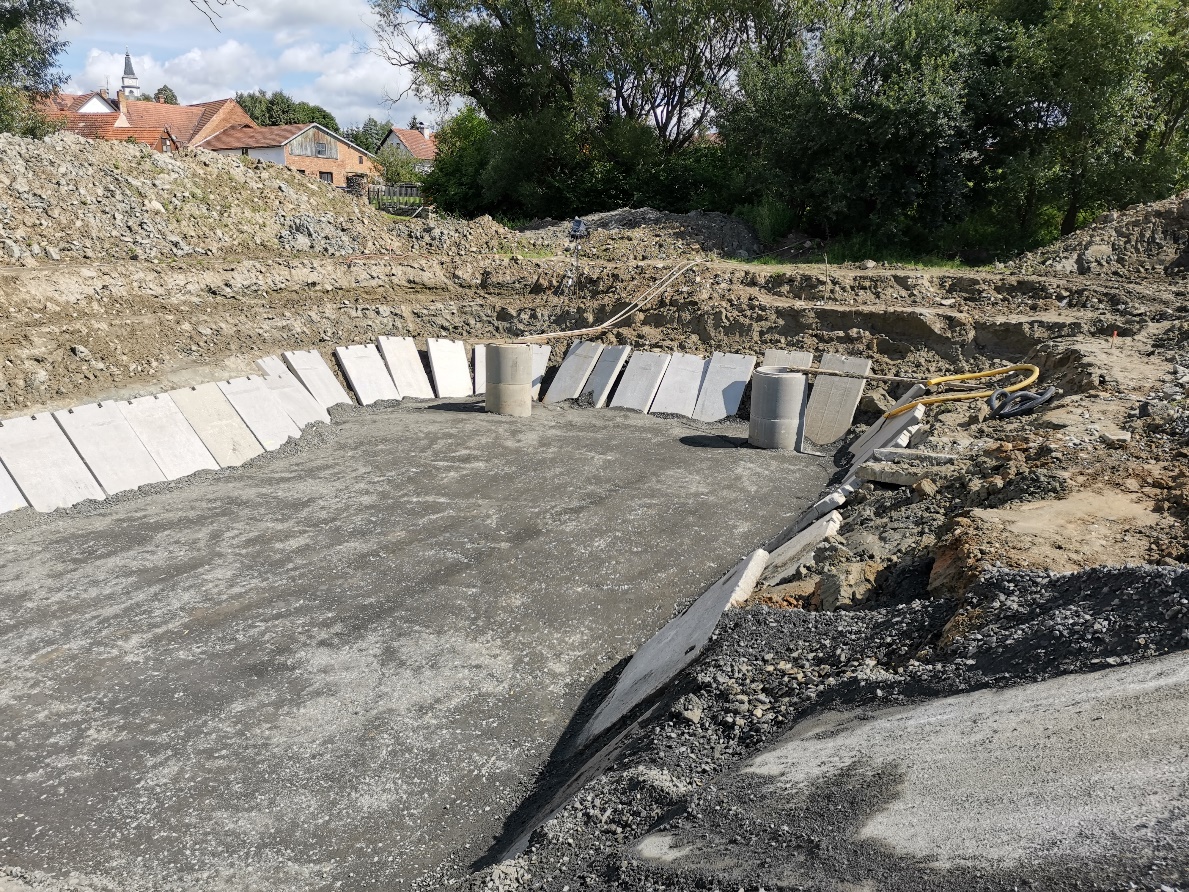 Obr. č.10 – provádění sanace podloží  - ČOV Předslav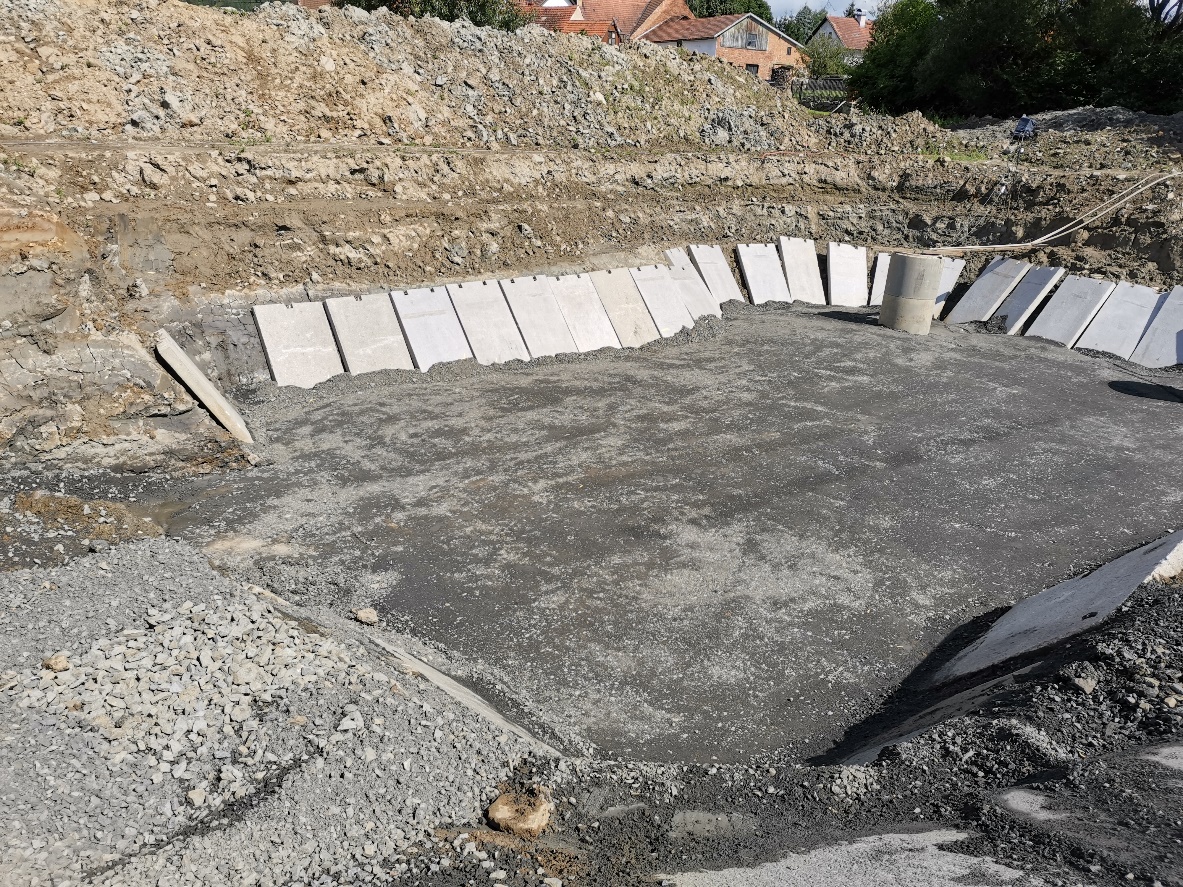 Obr. č.11 – provádění sanace podloží  - ČOV PředslavObr. č.1 – Neúnosné podloží  - ČOV PředslavObr. č.2 – Neúnosné podloží  - ČOV PředslavObr. č.3 – Neúnosné podloží  - ČOV PředslavObr. č.4 – Neúnosné podloží  - ČOV PředslavObr. č.5 – Neúnosné podloží  - ČOV PředslavObr. č.6 – Neúnosné podloží  - ČOV PředslavObr. č.7 – provádění sanace podloží  - ČOV PředslavObr. č.8 – provádění sanace podloží  - ČOV PředslavObr. č.9 – provádění sanace podloží  - ČOV PředslavObr. č.10 – provádění sanace podloží  - ČOV PředslavObr. č.11 – provádění sanace podloží  - ČOV PředslavObr. č.1 – Neúnosné podloží  - ČOV PředslavObr. č.2 – Neúnosné podloží  - ČOV PředslavObr. č.3 – Neúnosné podloží  - ČOV PředslavObr. č.4 – Neúnosné podloží  - ČOV PředslavObr. č.5 – Neúnosné podloží  - ČOV PředslavObr. č.6 – Neúnosné podloží  - ČOV PředslavObr. č.7 – provádění sanace podloží  - ČOV PředslavObr. č.8 – provádění sanace podloží  - ČOV PředslavObr. č.9 – provádění sanace podloží  - ČOV PředslavObr. č.10 – provádění sanace podloží  - ČOV PředslavObr. č.11 – provádění sanace podloží  - ČOV Předslav